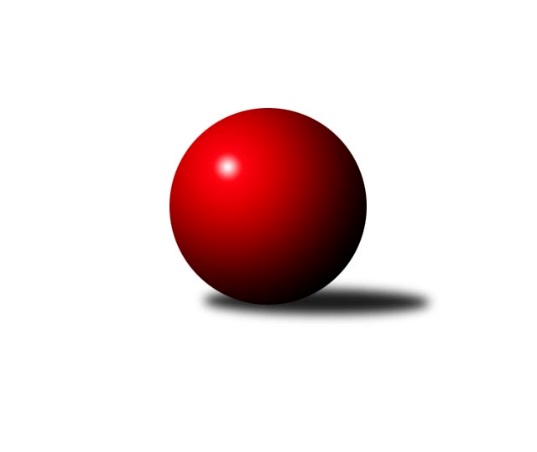 Č.10Ročník 2023/2024	26.11.2023Nejlepšího výkonu v tomto kole: 1237 dosáhlo družstvo: SKK Dubňany Jihomoravský KP dorostu 2023/2024Výsledky 10. kolaSouhrnný přehled výsledků:SKK Dubňany 	- KK Moravská Slávia Brno	2:2	1237:1185	3.5:2.5	26.11.TJ Sokol Husovice	- KK Vyškov	1:3	1077:1172	1.0:5.0	26.11.SK Podlužan Prušánky 	- TJ Lokomotiva Valtice  	3:1	1223:1214	4.0:2.0	26.11.SK Baník Ratíškovice B	- TJ Sokol Vracov B	3:1	1212:981	5.0:1.0	26.11.SK Baník Ratíškovice A	- TJ Sokol Mistřín 	4:0	1176:970	6.0:0.0	26.11.Tabulka družstev:	1.	SK Baník Ratíškovice A	9	9	0	0	31.0 : 5.0 	43.5 : 10.5 	 1213	18	2.	KK Slovan Rosice	9	6	2	1	25.5 : 10.5 	37.0 : 17.0 	 1255	14	3.	SK Podlužan Prušánky	9	5	2	2	23.0 : 13.0 	33.0 : 21.0 	 1206	12	4.	KK Moravská Slávia Brno	9	4	3	2	23.0 : 13.0 	30.5 : 23.5 	 1178	11	5.	KK Vyškov	9	5	0	4	19.0 : 17.0 	30.5 : 23.5 	 1194	10	6.	SKK Dubňany	10	3	4	3	20.0 : 20.0 	31.0 : 29.0 	 1199	10	7.	SK Baník Ratíškovice B	8	2	3	3	15.5 : 16.5 	23.0 : 25.0 	 1192	7	8.	TJ Lokomotiva Valtice 	9	3	1	5	15.0 : 21.0 	23.5 : 30.5 	 1150	7	9.	TJ Sokol Mistřín	9	2	1	6	9.0 : 27.0 	12.0 : 42.0 	 1025	5	10.	TJ Sokol Vracov B	9	2	0	7	10.0 : 26.0 	20.0 : 34.0 	 1052	4	11.	TJ Sokol Husovice	8	0	0	8	5.0 : 27.0 	10.0 : 38.0 	 1044	0Podrobné výsledky kola:	 SKK Dubňany 	1237	2:2	1185	KK Moravská Slávia Brno	Alžběta Harcová	 	 175 	 181 		356 	 1:1 	 361 	 	195 	 166		Ludvík Vala	Josef Šesták	 	 182 	 219 		401 	 1:1 	 416 	 	178 	 238		Adam Kopal	Tomáš Goldschmied	 	 254 	 226 		480 	 1.5:0.5 	 408 	 	182 	 226		Jaromír Doleželrozhodčí: Alžběta HarcováNejlepší výkon utkání: 480 - Tomáš Goldschmied	 TJ Sokol Husovice	1077	1:3	1172	KK Vyškov	Tomáš Hudec	 	 183 	 214 		397 	 1:1 	 372 	 	202 	 170		Žaneta Žampachová	Lukáš Hudec	 	 167 	 149 		316 	 0:2 	 397 	 	180 	 217		Milan Zaoral	Jakub Rauschgold	 	 181 	 183 		364 	 0:2 	 403 	 	216 	 187		Marek Zaoralrozhodčí:  Vedoucí družstevNejlepší výkon utkání: 403 - Marek Zaoral	 SK Podlužan Prušánky 	1223	3:1	1214	TJ Lokomotiva Valtice  	Martin Imrich	 	 196 	 193 		389 	 0:2 	 437 	 	217 	 220		Romana Škodová	Anna Poláchová	 	 216 	 224 		440 	 2:0 	 421 	 	212 	 209		Zbyněk Škoda	Radek Ostřížek	 	 177 	 217 		394 	 2:0 	 356 	 	175 	 181		Alžběta Vaculíkovározhodčí: Zdeněk ZálešákNejlepší výkon utkání: 440 - Anna Poláchová	 SK Baník Ratíškovice B	1212	3:1	981	TJ Sokol Vracov B	Anna Novotná	 	 209 	 199 		408 	 2:0 	 293 	 	141 	 152		David Šigut	Nathalie Kotásková	 	 193 	 161 		354 	 1:1 	 364 	 	161 	 203		Tomáš Pechal	Kristýna Ševelová	 	 222 	 228 		450 	 2:0 	 324 	 	147 	 177		Michal Školudrozhodčí:  Vedoucí družstevNejlepší výkon utkání: 450 - Kristýna Ševelová	 SK Baník Ratíškovice A	1176	4:0	970	TJ Sokol Mistřín 	Alexandr Lucký	 	 219 	 191 		410 	 2:0 	 349 	 	172 	 177		Petr Martykán	Tadeáš Koch	 	 165 	 142 		307 	 2:0 	 255 	 	124 	 131		Ondřej Budík	David Kotásek	 	 220 	 239 		459 	 2:0 	 366 	 	165 	 201		Lucie Varmužovározhodčí:  Vedoucí družstevNejlepší výkon utkání: 459 - David KotásekPořadí jednotlivců:	jméno hráče	družstvo	celkem	plné	dorážka	chyby	poměr kuž.	Maximum	1.	Marián Pačiska 	KK Slovan Rosice	458.85	308.2	150.7	5.7	4/5	(488)	2.	Kristýna Ševelová 	SK Baník Ratíškovice B	445.20	304.5	140.8	7.3	5/5	(470)	3.	Anna Poláchová 	SK Podlužan Prušánky 	428.92	296.3	132.6	7.2	4/5	(440)	4.	David Kotásek 	SK Baník Ratíškovice A	425.11	297.2	127.9	10.4	3/3	(459)	5.	Josef Šesták 	SKK Dubňany 	420.92	295.6	125.4	10.1	5/6	(455)	6.	Romana Škodová 	TJ Lokomotiva Valtice  	414.21	291.0	123.2	10.6	6/6	(449)	7.	Adam Šoltés 	KK Slovan Rosice	412.93	296.5	116.5	11.8	5/5	(453)	8.	Tomáš Hudec 	TJ Sokol Husovice	410.20	287.4	122.8	10.5	5/5	(448)	9.	Tomáš Goldschmied 	SKK Dubňany 	406.10	294.4	111.7	9.9	6/6	(480)	10.	Dan Šrámek 	KK Slovan Rosice	403.30	285.1	118.2	10.9	5/5	(442)	11.	Martin Imrich 	SK Podlužan Prušánky 	403.24	289.0	114.2	10.3	5/5	(450)	12.	Marek Zaoral 	KK Vyškov	402.15	287.0	115.2	11.5	5/6	(443)	13.	Jakub Šťastný 	TJ Sokol Vracov B	401.58	291.2	110.4	11.9	4/6	(419)	14.	Milan Zaoral 	KK Vyškov	400.20	284.8	115.4	12.4	5/6	(447)	15.	Adéla Příkaská 	SK Baník Ratíškovice A	396.80	282.5	114.3	11.1	3/3	(432)	16.	Adam Kopal 	KK Moravská Slávia Brno	395.76	282.5	113.3	11.2	5/5	(429)	17.	Alexandr Lucký 	SK Baník Ratíškovice A	395.11	287.6	107.6	13.6	3/3	(475)	18.	Radek Ostřížek 	SK Podlužan Prušánky 	394.68	280.2	114.5	13.6	5/5	(432)	19.	Ludvík Vala 	KK Moravská Slávia Brno	392.80	283.6	109.2	10.6	5/5	(432)	20.	Žaneta Žampachová 	KK Vyškov	392.28	276.4	115.8	9.9	6/6	(421)	21.	Jaromír Doležel 	KK Moravská Slávia Brno	391.60	275.5	116.2	13.8	5/5	(430)	22.	Lucie Varmužová 	TJ Sokol Mistřín 	385.87	279.5	106.4	13.3	5/6	(453)	23.	Nathalie Kotásková 	SK Baník Ratíškovice B	375.50	268.5	107.0	15.0	4/5	(428)	24.	Anna Novotná 	SK Baník Ratíškovice B	374.80	276.9	97.9	14.8	5/5	(408)	25.	Alžběta Vaculíková 	TJ Lokomotiva Valtice  	361.67	259.7	102.0	15.3	6/6	(405)	26.	Tomáš Pechal 	TJ Sokol Vracov B	351.54	258.4	93.1	17.3	6/6	(382)	27.	Jakub Rauschgold 	TJ Sokol Husovice	350.87	254.3	96.6	16.6	5/5	(368)	28.	David Šigut 	TJ Sokol Vracov B	334.63	247.3	87.4	21.4	4/6	(369)	29.	David Ilčík 	TJ Sokol Mistřín 	332.20	242.7	89.5	19.1	5/6	(356)	30.	Petr Martykán 	TJ Sokol Mistřín 	329.50	239.9	89.6	17.8	5/6	(400)	31.	Ondřej Budík 	TJ Sokol Mistřín 	323.25	243.0	80.3	21.8	4/6	(353)	32.	Michal Školud 	TJ Sokol Vracov B	322.20	236.4	85.8	20.4	5/6	(349)	33.	Lukáš Hudec 	TJ Sokol Husovice	274.13	198.5	75.6	25.5	4/5	(316)		Patrik Jurásek 	SKK Dubňany 	445.00	306.0	139.0	7.0	1/6	(445)		Kryštof Pevný 	KK Vyškov	427.00	295.0	132.0	5.0	1/6	(427)		Zbyněk Škoda 	TJ Lokomotiva Valtice  	413.33	293.7	119.7	11.7	3/6	(427)		Jakub Klištinec 	KK Slovan Rosice	397.88	281.3	116.6	13.5	2/5	(462)		Dominik Valent 	KK Vyškov	386.00	271.5	114.5	11.0	2/6	(395)		Adam Macek 	SKK Dubňany 	385.50	265.0	120.5	12.5	1/6	(392)		Tadeáš Bára 	SK Podlužan Prušánky 	378.00	277.5	100.5	19.0	2/5	(412)		Laura Jaštíková 	SK Baník Ratíškovice B	366.00	285.0	81.0	20.0	1/5	(366)		Barbora Crhonková 	KK Vyškov	363.00	264.0	99.0	17.0	1/6	(363)		Eliška Řezáčová 	TJ Lokomotiva Valtice  	358.50	280.5	78.0	17.0	2/6	(365)		Beáta Růžičková 	SK Baník Ratíškovice B	356.00	261.0	95.0	19.0	1/5	(356)		Tomáš Weissberger 	SK Podlužan Prušánky 	354.00	257.0	97.0	15.0	1/5	(354)		Alžběta Harcová 	SKK Dubňany 	352.00	262.0	90.0	16.0	1/6	(356)		Eliška Foltýnová 	TJ Sokol Mistřín 	333.00	244.0	89.0	16.0	1/6	(333)		Alena Kulendiková 	KK Moravská Slávia Brno	327.00	249.0	78.0	19.0	1/5	(327)		Kristyna Piternová 	TJ Sokol Husovice	314.50	238.0	76.5	25.0	2/5	(322)		Tadeáš Koch 	SK Baník Ratíškovice A	307.00	245.0	62.0	30.0	1/3	(307)		Jakub Sáblík 	KK Vyškov	287.00	234.0	53.0	32.0	1/6	(287)		Tamara Novotná 	TJ Lokomotiva Valtice  	283.00	221.0	62.0	28.0	1/6	(283)Sportovně technické informace:Starty náhradníků:registrační číslo	jméno a příjmení 	datum startu 	družstvo	číslo startu
Hráči dopsaní na soupisku:registrační číslo	jméno a příjmení 	datum startu 	družstvo	27474	Tadeáš Koch	26.11.2023	SK Baník Ratíškovice A	Program dalšího kola:11. kolo			-- volný los -- - SKK Dubňany 	3.12.2023	ne	9:00	TJ Sokol Vracov B - SK Podlužan Prušánky 	3.12.2023	ne	10:00	KK Moravská Slávia Brno - SK Baník Ratíškovice A	3.12.2023	ne	10:00	TJ Lokomotiva Valtice   - TJ Sokol Husovice	3.12.2023	ne	10:00	TJ Sokol Mistřín  - SK Baník Ratíškovice B	Nejlepší šestka kola - absolutněNejlepší šestka kola - absolutněNejlepší šestka kola - absolutněNejlepší šestka kola - absolutněNejlepší šestka kola - dle průměru kuželenNejlepší šestka kola - dle průměru kuželenNejlepší šestka kola - dle průměru kuželenNejlepší šestka kola - dle průměru kuželenNejlepší šestka kola - dle průměru kuželenPočetJménoNázev týmuVýkonPočetJménoNázev týmuPrůměr (%)Výkon4xTomáš GoldschmiedDubňany4802xTomáš GoldschmiedDubňany120.314805xDavid KotásekRatíškovice A4595xDavid KotásekRatíškovice A116.724598xKristýna ŠevelováRatíškovice B4509xKristýna ŠevelováRatíškovice B114.434504xAnna PoláchováPrušánky4402xAnna PoláchováPrušánky106.864404xRomana ŠkodováValtice 4373xMarek ZaoralVyškov106.724031xZbyněk ŠkodaValtice 4216xRomana ŠkodováValtice 106.13437